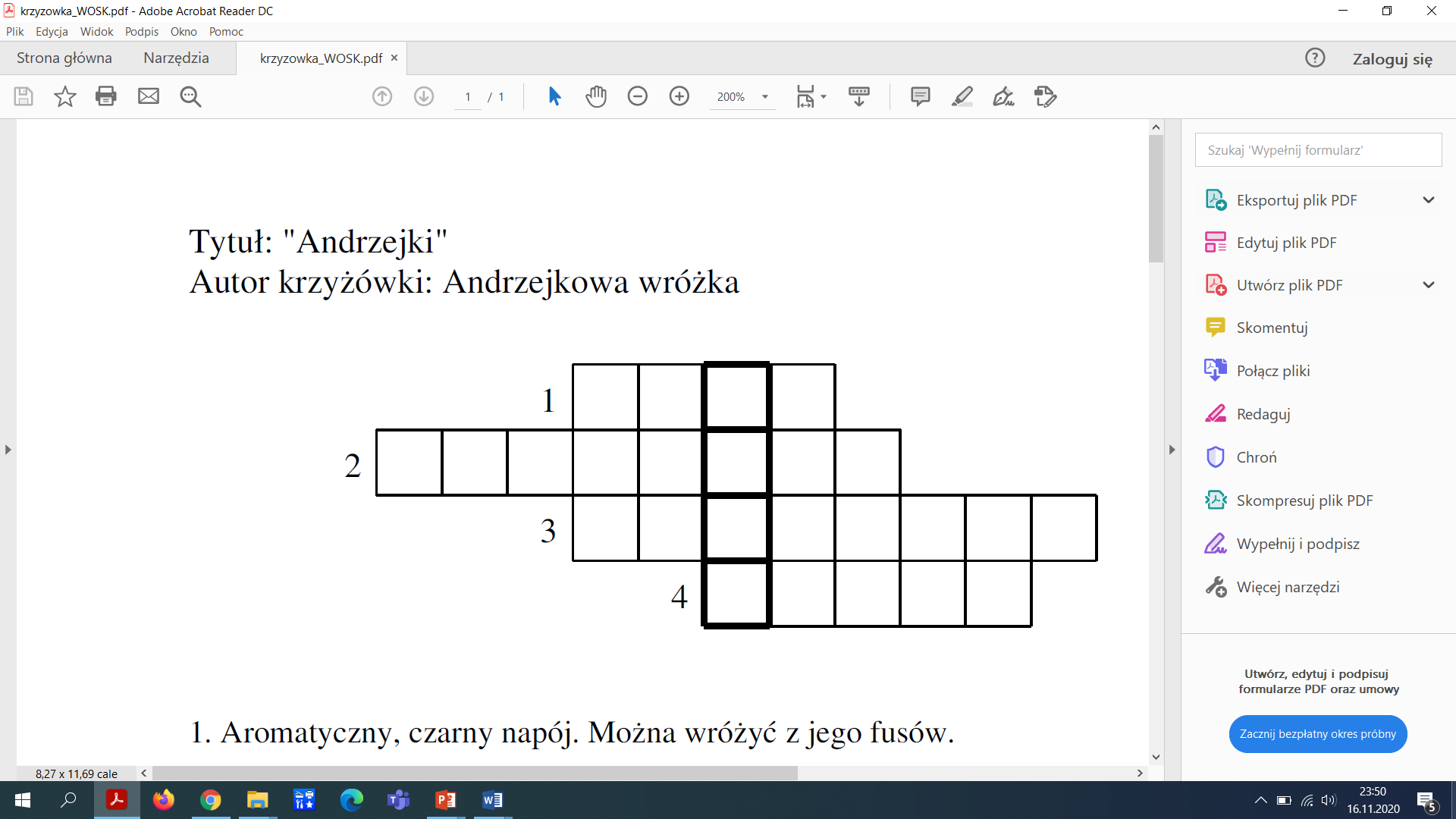 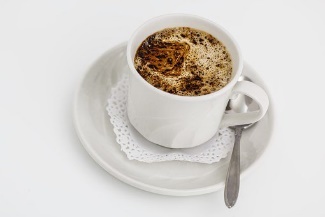 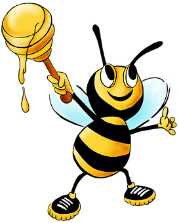 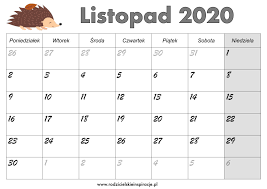 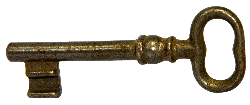 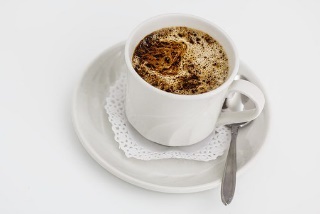 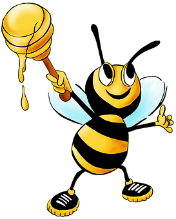 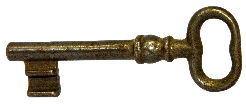 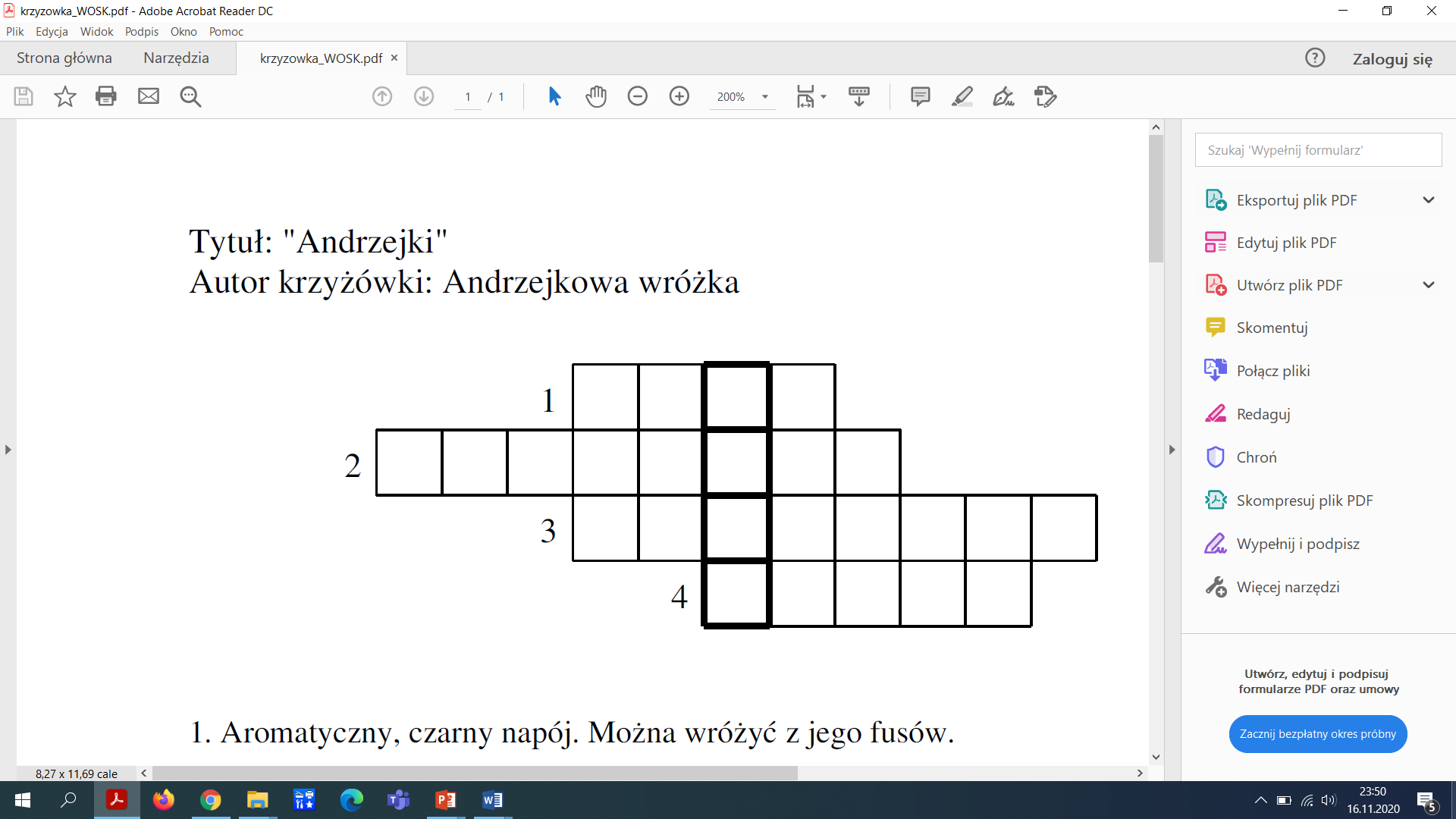 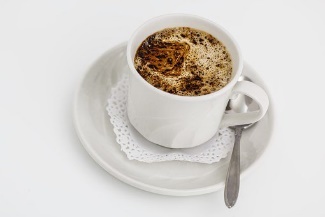 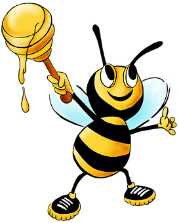 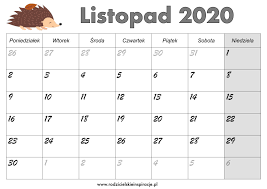 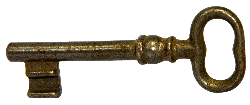 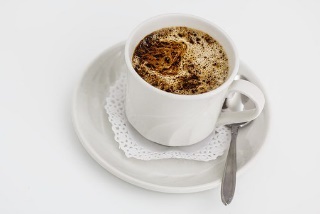 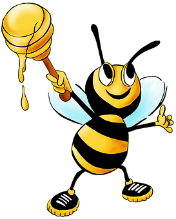 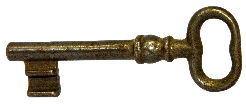 Rozwiąż krzyżówkę i odczytaj HASŁO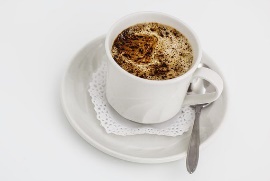 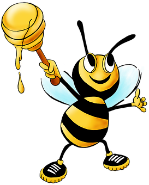 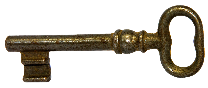 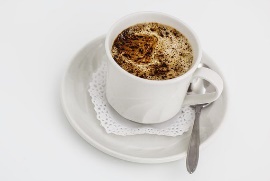 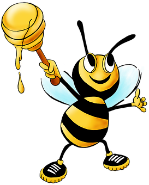 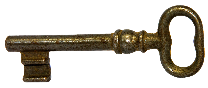     Rozwiąż krzyżówkę i odczytaj HASŁO Rozwiąż krzyżówkę i odczytaj HASŁO        Rozwiąż krzyżówkę i odczytaj HASŁO 